WELCOME HOMEWe think it’s a big deal when someone is ready to make Christ Place not only a church where they attend, but also a family they belong to. Our hope is that through the Growth Track process, you will have a sense of God drawing you closer to Himself and our church family. We believe that God has a plan for every member of Christ Place, and we’re thrilled that you’re joining us on the journey of pursuing deeper belonging and purpose.  GROWTH TRACK OVERVIEWSTEP 1: BEGIN & BELONGBecome better acquainted with the story, vision, and values of Christ Place. You will also learn more about the ministry strategy and governing structure. At the end of this step, you will have the opportunity to become a member of Christ Place.STEP 2: FIND A PLACEIn Step 2 our hope is to equip you as a disciple, and give you a basic overview of the various ways to get plugged in to church life. We believe there is a next step for every believer that is growing in their relationship with Jesus! At the end of this step, you will have the opportunity to join a connect group and serve on a team.  TABLE OF CONTENTS01	Welcome & Overview 03	Step 1: Begin & Belong	05		Part 1: Who We Are	09		Part 2: Our Strategy	15		Part 3: Our Structure	19		Part 4: Next Steps	23		APPENDIX 1: Christ Place Church Doctrinal Beliefs	29		APPENDIX 2: Questions about Tithing33	Step 2: Find A Place	35		Part 1: The Discipleship Journey	39		Part 2: Discovering My Design	41		DISC and Spiritual Gifts Assessment	60		Part 3: Dream Team Descriptions 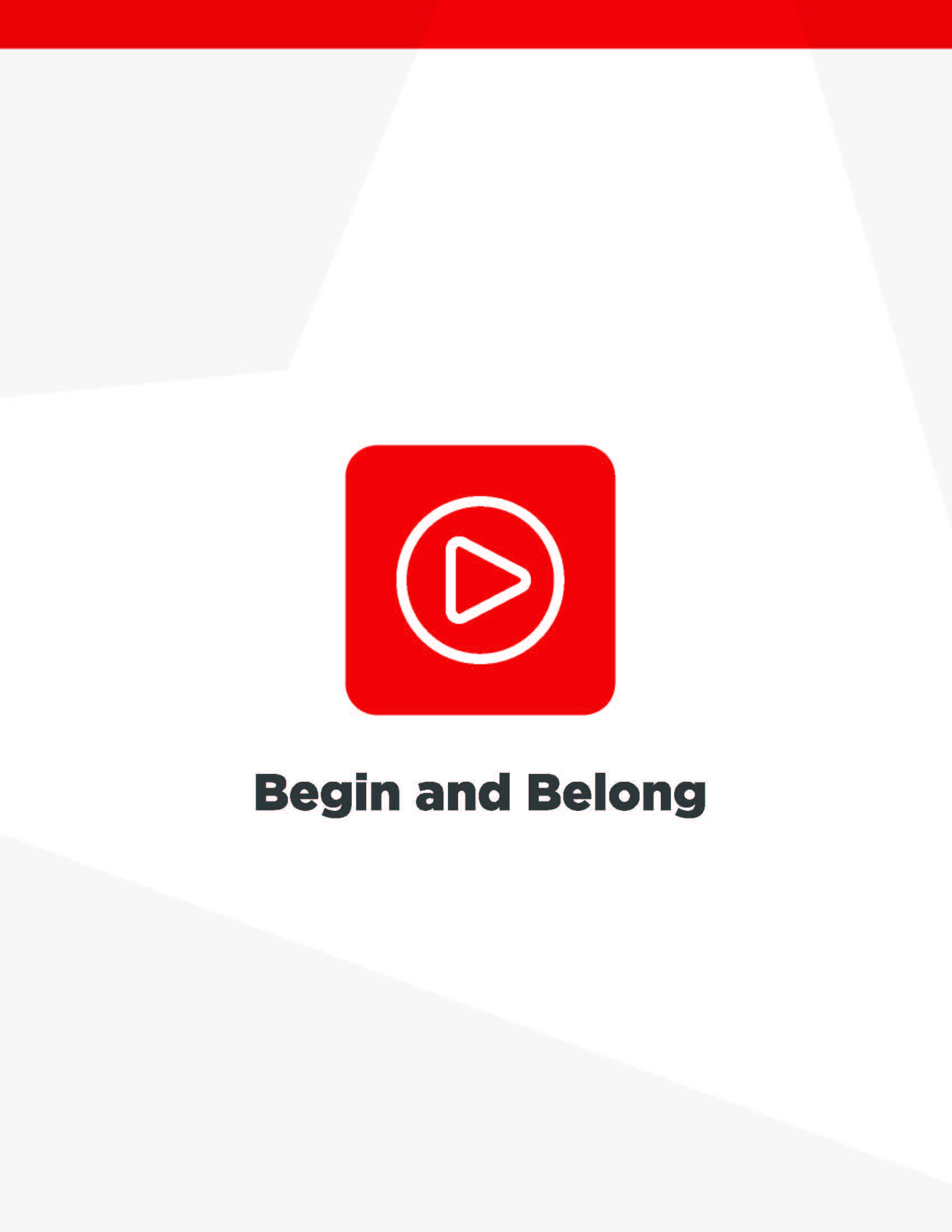 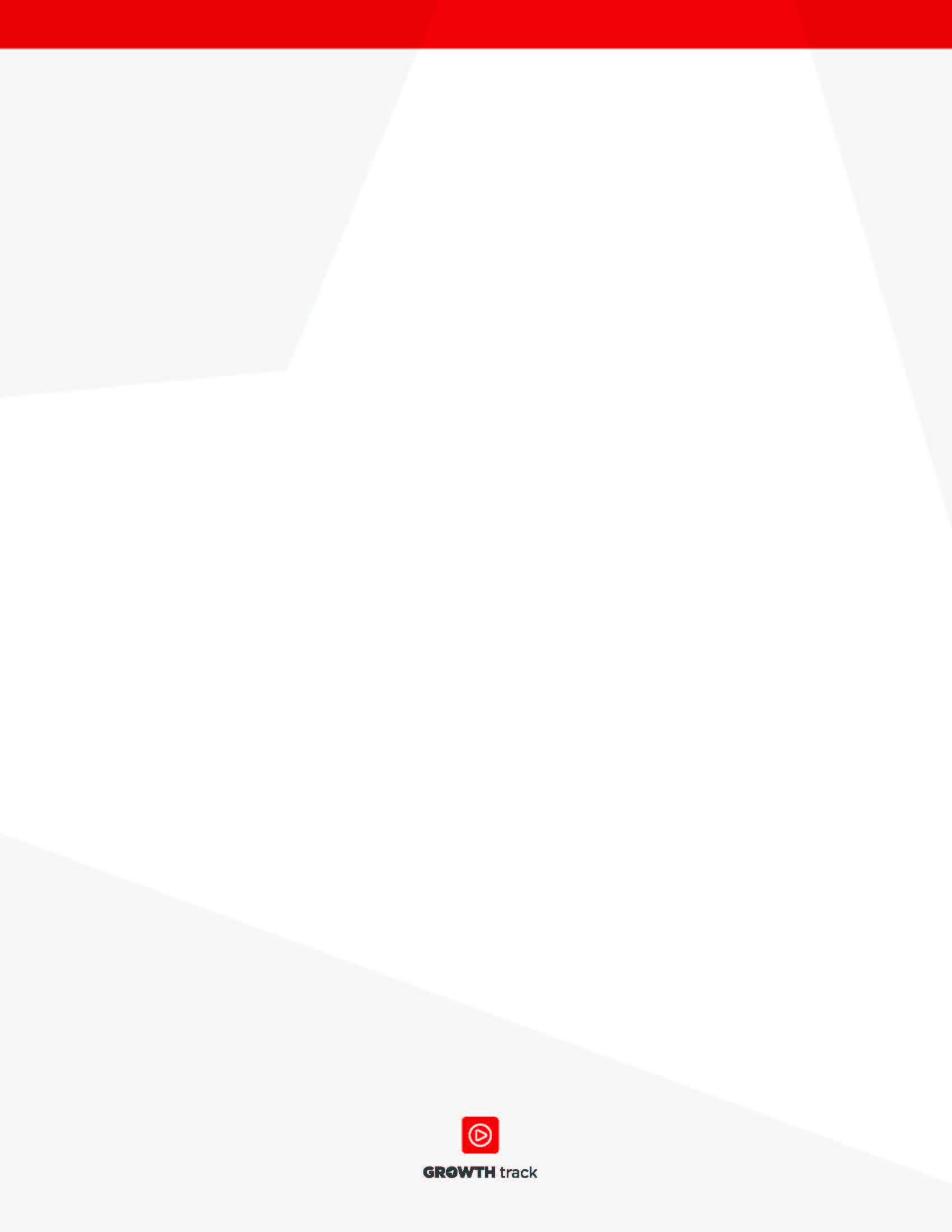 Part 1: Who We Are“I appeal to you, dear brothers and sisters, by the authority of our Lord Jesus Christ, to live in harmony with each other. Let there be no divisions in the church. Rather, be of one mind, united in thought and purpose.”  1 Corinthians 1:10 (NLT)WELCOME TO STEP 1: Begin and BelongWe’re so glad you’re here!OUR STORYA Church All About Christ (1975 – 2005) In 1975 Pastor Dave Argue was working with college students at the University of Nebraska at Lincoln when God gave him a dream for planting a church that was all about Christ. When the church began in August of 1975 there were less than 30 people at the first service. Under pastor Dave’s leadership and spiritual teaching, the church experienced many years of growth.A New Season (2005 – 2009)After serving 15 years as an associate pastor for Christ Place, Pastor Brad Riddle became the lead pastor in 2005. He ushered the church into a new season of change. While building on a strong heritage of biblical teaching and exciting worship, the church began to explore how they could become more externally focused. Pastor Brad transitioned out of pastoral leadership to pursue a counseling ministry.Deep and Wide (2009 – Present) In 2009, Pastor Rick Lorimer became the third lead pastor of Christ Place. Continuing with the dream of Christ Place becoming more externally focused. Under Pastor Rick’s leadership the church experienced rapid growth and has begun to launch out other Christ Place campuses and church plants, with future vision to grow to a church of 10,000 people on at least 10 locations.OUR VISION – This is why we exist as a church.Christ Place Church exists to lead people in a life-changing relationship with Jesus Christ.OUR MISSION – This is what we’re called to do.Souls Saved & Lives ChangingOUR VALUES – This is our cultural DNA.All For 	- All that we do is to honor Jesus!“God has put all things under the authority of Christ and has made him head over all things for the benefit of the church. And the church is his body; it is made full and complete by Christ, who fills all things everywhere with himself.” Ephesians 1:22-23 (NLT)“So, whether you eat or drink, or whatever you do, do all to the glory of God.”1 Corinthians 10:31 (ESV)Better 	- We love doing life together!“All of you together are Christ's body, and each of you is a part of it.”  1 Corinthians 12:27 (NLT)“We are many parts of one body, and we all belong to each other.” Romans 12:5 (NLT) “Your love for one another will prove to the world that you are my disciples.”John 13:35 (NLT)Reach The 	- We exist for those who aren’t here yet! “For the Son of Man came to seek and save those who are lost.” Luke 19:10 (NLT)“In the same way that you gave me (Jesus) a mission in the world, I give them a mission in the world”. John 17:18 (MSG)Chase The 	- Growing is not a luxury; it is a necessity!	“Therefore, be imitators of God, as beloved children. And walk in love, as Christ loved us and gave himself up for us, a fragrant offering and sacrifice to God. Ephesians 5:1-2 (ESV)Make                                    Moves - We serve a big God and will not dishonor Him with small faith!“All things are possible for one who believes” Mark 9:3 (ESV) 	“For we walk by faith, not by sight.” 2 Corinthians 5:7 (ESV)Live To 	- We sacrifice the things we love for the things we love more!“Don’t store up treasures here on earth where they can erode away or may be stolen. Store them in heaven where they will never lose their value and are safe from thieves. If your profits are in heaven, your heart will be there too. If your eye is pure, there will be sunshine in your soul. But if your eye is clouded with evil thoughts and desires, you are in deep spiritual darkness. And oh, how deep that darkness can be! You cannot serve two masters: God and money. For you will hate one and love the other, or else the other way around.”Matthew 6:19-24 (TLB)“Remember this: Whoever sows sparingly will also reap sparingly, and whoever sows generously will also reap generously.” 2 Corinthians 9Part 2: Our StrategyIn order to fulfill our mission, we want to aspire to be great at three things. Strategy 1:                                                                      	And let us consider how we may spur one another on toward love and good deeds, not giving up meeting together, as some are in the habit of doing, but encouraging one another—and all the more as you see the Day approaching. Hebrews 10:24-25 (NIV)What makes the Weekend Experience unique at Christ Place Church?                                                         Atmosphere for Everyone.Relevant                                                      from the Bible.                                                            in mind: A church that kids love to attend.Young in                                                            . How Can You Make the Weekend Experience Great? Don’t be average in your attendance.Arrive 5 minutes early.Sit towards the front.Personalize the worship.Bless your preacher by taking notes and being responsive! Don’t leave the way you came.Practice the Next Steps on the Connection Card. Strategy 2:  		                   		                  Real life change happens in the context of relationships. At Christ Place, the best way to begin the journey into community is to find a small group of people to do life with. Even though our weekend gatherings are large, we intentionally keep our church small through our Connect Groups.CONNECT GROUPS PROVIDE THREE THINGS:A place to 	.“Just as our bodies have many parts and each part has a special function, so it is     with Christ’s body. We are many parts of one body, and we all belong to each other.” Romans 12:4-5 (NLT)“Share each other’s burdens, and in this way obey the law of Christ.”Galatians 2:9 (NLT)A family to 	.“We know what real love is because Christ gave up His life for us. And so we also ought to give up our lives for our Christian brothers and sisters.” 1 John 3:16 (NLT)“Dear friends, since God loved us that much, we surely ought to love each other.” 1 John 4:11 (NLT)“Two people are better off than one, for they can help each other succeed. If one person falls, the other can reach out and help. But someone who falls alone is in real trouble.” Ecclesiastes 4:9-10 (NLT)An opportunity to    	 .“As iron sharpens iron, so one person sharpens another.” Proverbs 27:17 (NIV)“Let us think of ways to motivate one another to acts of love and good works. And let us not neglect our meeting together, as some people do, but encourage one another, especially now that the day of his return is drawing near.” Hebrews 10:24-25 (NLT)HOW GROUPS WORKOur groups meet once a week or twice a month in places all around our city and provide a place for you to connect, grow, and discuss the issues and challenges of life. Connect Groups are also where we pray, care for one another, and are missed if we don’t show up!Important facts about groups:We have a variety of groups to choose from. Whatever your age, interest, or location, there is a group for you. Tricky schedule? We have groups meeting almost every day of the week.We have three semesters in the year. Our rhythm for groups closely mirrors school semesters (Spring, Summer, Fall). 3 times a year we launch new connect groups, and our entire church focuses on the priority of being in community.You can lead a group! Our groups are volunteer led. The first step to leading a connect group is attending a group leader training, and becoming an assistant leader for the upcoming semester. If you're interested in learning more about group leadership, please indicate this next week at Step 2.You can join a Connect Group any time by visiting christplace.church/connect or by emailing the Connect Ministry team at connect@christplace.church.Care & Counseling at Christ PlaceSometimes the best next step in our spiritual lives is to pursue healing and wholeness. If you’ve recently experienced a difficult season in life, addiction, a divorce, or loss of a loved one, consider reaching out to our Care team by visiting www.christplace.church/care.Strategy 3:                                                                     WHAT DOES IT MEAN TO BE ON A DREAM TEAM?Our “Dream Team’ers” are people who serve at least once a month in a volunteer capacity to support the ministry that happens at Christ Place. We believe that God has given each of us gifts, talents, and passions that we can use to serve others. “For we are God’s workmanship, created in Christ Jesus to do good works, which God prepared in advance for us to do.” Ephesians 2:10 (NIV)“Now God gives us many kinds of special abilities…and there are different kinds of service to God (ministry)…All of you together are the one Body of Christ and each of you is a separate and necessary part of it.” 1 Corinthians 12:4-5, 27 (TLB)HOW DREAM TEAMS WORKThere are a variety of teams to serve on based on your passions, personality, and gifts. Flexible scheduling based on your availability. For more information on serving, visit www.christplace.church/volunteerDream Teams will be covered more in depth in Step 2.HOW IS THE VISION SUPPORTED FINANCIALLY? Tithing (10% giving) “A tithe of everything… belongs to the Lord; it is holy to the Lord.” Leviticus 27:30At Christ Place Church, we practice tithing for the support of Christ’s Body, the church, as God commands. We recognize that giving 10% of our income is the Biblical standard of giving.Many people love to give to God but need to have confidence in the methods and purposes used by organizations to which they give. Therefore, there are a great number of people willing to give if they are able to see honesty, integrity, and genuine spiritual values reflected in the lifestyles of their church leaders. The pastors on staff endeavor to model this for the church. Every pastor tithes and gives above and beyond. For more on finances, see Appendix 2.Vision Builders Reaching the Lost, Forgotten, and BrokenThrough Vision Builders Christ Place is able to reach outside of our four walls and make an impact at home and around the world by partnering with organizations and missionaries who meet tangible needs and bring the hope of Christ to those who need it most. We also invest in local ministry efforts, church plants, and future campus expansion opportunities in unreached areas of Lincoln, Omaha, and the surrounding areas. How Can I get involved with Vision Builders?                                   .                                   .                                   .                     www.christplace.church/visionbuilders Part 3: Our StructureFor God is not a God of disorder but of peace, as in all the meetings of God’s holy people.1 Corinthians 14: 33 (NLT)CHRIST PLACE GOVERNING STRUCTUREBelievers who invest their hearts, time, families, and resources into building the local church should have confidence that church leadership is stewarding the ministry well. Christ Place is accountable to the following governing structure:MINISTRY IS GUIDED BY 	                                 As directed by the Lead Pastor, the pastoral team oversees the day-to-day operation of the church ministry. These staff pastors serve the congregation and are responsible for the deployment of the life of the church.DECISIONS ARE ADVISED BY                                                                    The Executive Leaders are five to nine Partners from the congregation, nominated by the pastors and the current Executive Leaders who are ratified by the Partners each year at the Annual Vision Meeting. They serve as a judiciary decision and advisory team for the church according to our bylaws. They provide monthly counsel to the Lead Pastor regarding major decisions and provide accountability regarding the approved budget.MISSION IS ACCOMPLISHED BY                                  &                                  The members of Christ Place Church are committed to the mission and vision of the church. They lead the way in serving and giving as an example for all who attend Christ Place. To become a member of Christ Place Church, you must have completed step one – Begin & Belong in the Growth Track and agree to the Member Covenant.Partners are people who have participated in the life of the church for more than one year as a member. They serve as voting members in matters of the annual budget, election of Executive Leaders and electing of a new Lead Pastor. Pastors and existing partners can nominate new partners and they are approved through an interview process. If you would like more information about how to become a members or partner, make sure to ask your Growth Track facilitator during Q&A!CHRIST PLACE AFFILIATIONSThe Assemblies of God We participate in a cooperative fellowship called the Assemblies of God. The Nebraska District Council of the Assemblies of God provides spiritual and moral accountability over the lead pastor. The District may be called in to help in accountability matters relating to the Lead Pastor if requested to do so by the Executive Leaders.More information about our Doctrinal Beliefs are available on page 24The Association of Related Churches (ARC)Christ Place is also affiliated with ARC, an association of related churches working with church planters and church leaders to provide support, guidance and resources to launch and grow life- giving churches.Part 4: Next StepsWHAT'S MY NEXT STEP?As a church, we have attempted to create a process of what your next steps could look like after you complete Growth Track:Complete Growth Track and become a Member. 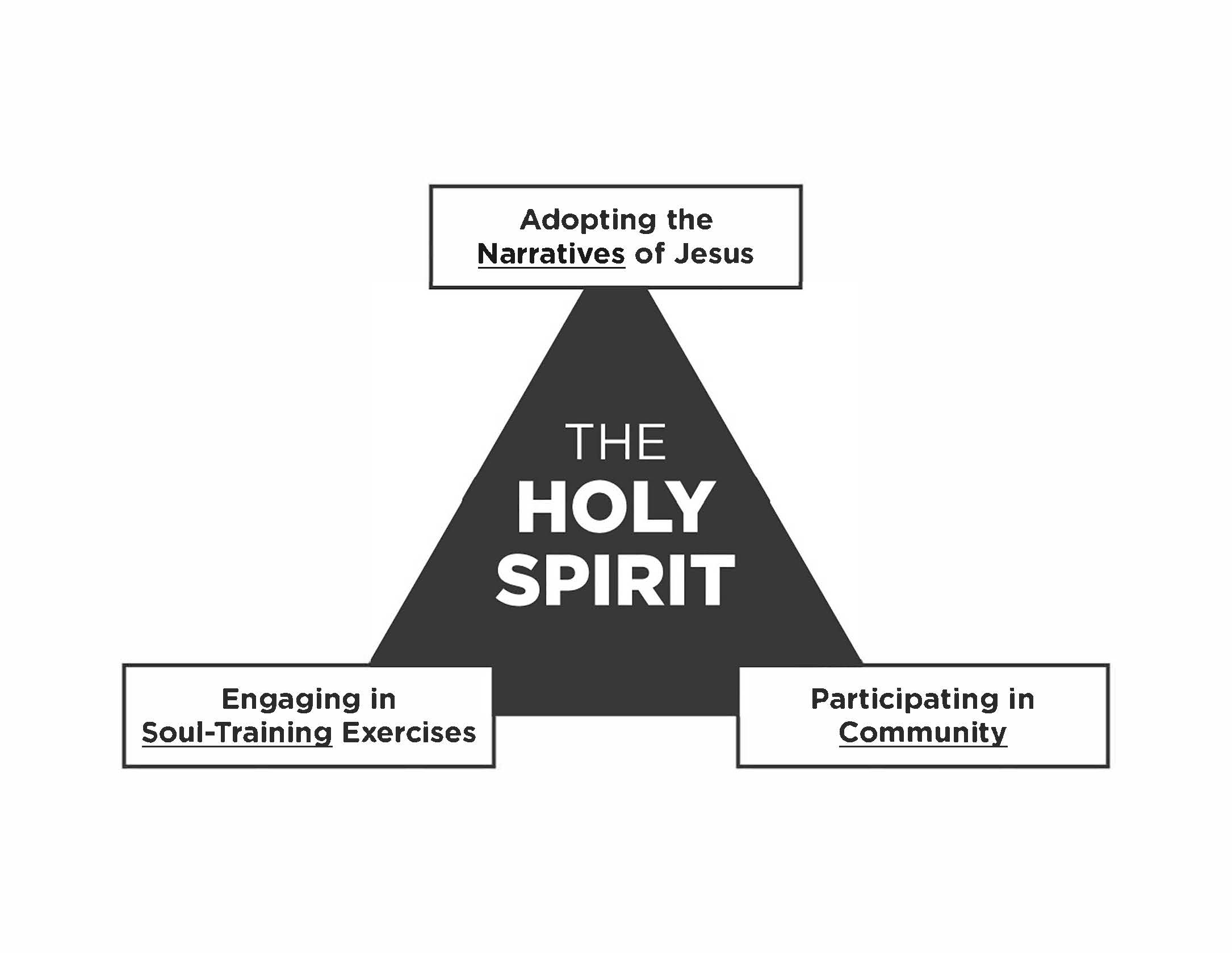 Join a Connect Group - ChristPlace.Church/ConnectServe on a Dream Team - ChristPlace.Church/VolunteerInvite Someone!      New to FaithBaptism - If you recently began a new relationship with Jesus, we encourage you to get baptized as soon as possible! You can go to www.christplace.church/baptism or as your facilitator how you can sign up for the next orientation. New Believer’s Classes / Groups – Throughout the year, we offer a variety of resources and tools to help people who are new to faith gain traction in their spiritual journey. For more information, visit www.christplace.church/iamchanged. CHRIST PLACE CHURCH MEMBERSHIP COVENANTHaving received Jesus as my Lord and Savior and being in agreement with the values and ideas presented in Growth Track, I now feel led by the Holy Spirit to unite with the Christ Place Church family. In doing so, I commit myself to God and to the other members to do the following:I will _______________ the unity of my church:By acting in love toward everyone in my church family.By refusing to gossip.By striving for a Christ-like attitude.By praying for and supporting my pastors and leaders.“So then, let us aim for harmony in the church and try to build each other up.”Romans 14:19 (NLT)“Live in complete harmony with each other - each with the attitude of Christ toward each other.” Romans 15:5 (TLB)“Love each other with a warm love that comes from the heart. After all, you have purified yourselves by obeying the truth. As a result, you have a sincere love for each other.”1 Peter 1:22 (GWT)“Don’t use foul or abusive language. Let everything you say be good and helpful, so that your words will be an encouragement to those who hear them.” Ephesians 4:29 (NLT)“Have confidence in your leaders and submit to their authority, because they keep watch over you as those who must give an account. Do this so that their work will be a joy, not a burden, for that would be of no benefit to you.” Hebrews 13:17 (NIV)“God has given each of you some special abilities; be sure to use them to help each other, passing on to others God’s many kinds of blessings.” 1 Peter 4:10 (TLB)“Now these are the gifts Christ gave to the church: the apostles, the prophets, the evangelists, and the pastors and teachers. Their responsibility is to equip God’s people to do his work and build up the church, the body of Christ.” Ephesians 4:11-12 (NLT)“Each of you should look not only to your own interests, but also to the interests of others. Your attitude should be the same as that of Christ Jesus...by taking on the very nature of a servant.” Philippians 2:4-5, 7 (NIV 1984)I will _________________ in the mission of my church:By participating in weekend services and with my Connect Group.By praying for the growth of Christ Place.By personally inviting the unchurched to attend weekend services.By warmly welcoming those who visit.By actively celebrating life change in the church (i.e. Baptisms, Hands Raised, etc.).“To the church...we always thank God for all of you and continually mention you in our prayers.”1 Thessalonians 1:1-2 (NIV)“Go out into the country…and urge anyone you find to come, so that the house will be full.”Luke 14:23 (NLT)“So, warmly welcome each other into the church, just as Christ has warmly welcomed you; then God will be glorified.” Romans 15:7 (TLB)I will _______________ the vision of my church:By living a godly lifestyle that is an example to others By giving financially on a regular basisBy serving on a Dream Team regularly By praying about how God would have me partner with Vision Builders. “They devoted themselves to the apostles’ teaching and to fellowship, to the breaking of bread and to prayer.” Acts 2:42 (NIV)“Let us not give up meeting together...but let us encourage one another.” Hebrews 10:25 (NIV)“Above all, you must live as citizens of heaven, conducting yourselves in a manner worthy of the Good News about Christ.” Philippians 1:27 (NLT)“Each one of you, on the first day of each week, should set aside a specific sum of money in proportion to what you have earned and use it for the offering.” 1 Corinthians 16:2 (TLB)“One-tenth of what comes from the land, whether grain or fruit, is holy and belongs to the Lord.” Leviticus 27:30 (GWT)If you are in agreement with this covenant and willing support what you’ve heard and read, please sign the Membership Covenant and hand it to the pastor or Growth Track host.Appendix 1: Doctrinal BeliefsAPPENDIX: 1CHRIST PLACE CHURCH STATEMENT OF FAITHTHE BIBLE: God Wrote A BookThe Bible is God’s Word to all people. It was written by human authors under the supernatural guidance of the Holy Spirit. Because it was inspired by God, the Bible is truth and in it’s original text without error. Its timeless truth is practical and completely relevant to our daily lives. (Deuteronomy 4:1-2; Psalms 119:11, 89, 105; Isaiah 40:8; Matthew 22:29; John 5:39; 16:13-15; 17:17; Romans 15:4; 2 Timothy 3:15-17; Hebrews 1:1-2; 4:12; 1 Peter 1:25; 2Peter 3:16)TRINITY: God in ThreeGod has existed in relationship with Himself for all eternity. He exists as one God in three persons: the Father, the Son and the Holy Spirit. Although each member of the Trinity serves different functions, they each possess equal power and authority. (Deuteronomy 6:4; Isaiah 61:1; Matthew 28:19; Mark 1:9-11; Luke 1:35; John 5:21-23; 14:10, 16; Romans 8:9-11; 1 Corinthians 8:6; 2 Corinthians 13:14; Hebrews 1:8-10; James 2:19)THE FATHER: God Has All AuthorityGod is great: He is all powerful, all knowing, ever present, unchanging, completely worthy of our trust, and above all, holy. It is in Him that we live, move and exist. God is good: He is our Father. He is loving, compassionate, and faithful to His people and His promises. (Exodus 3:14; Numbers 23:19; Leviticus 11:44-45; 19:2; Psalm 11:4-6; Malachi 3:6 John 3:16; 4:24; 5:26; 14:1; Acts 17:28; Romans 3:3-4)THE SON: God Became ManJesus Christ is completely human but, at the same time, completely God. He is the only plan for bringing people who are far from God back into a right relationship with God. He lived a perfect life, so that He could be a substitution for us in satisfying God’s demands for perfection. He defeated death in His resurrection so that we could have life. (Isaiah 7:14; 53; Matthew 1:18-23; 3:17; 8:29; 14:33; 16:16; 28:5-6; Luke 22:70; 24:46- 47; John 1:1, 14; 10:30; 11:25-27; 17:1-5; Acts1:9; 2:22-24; 7:55-56; Romans 1:3-4; 3:23- 26; 8:1-3; 10:4; 1 Corinthians 8:6; 2 Corinthians 5:19-21; Gal 4:4-5; Philippians 2:5-11; Colossians 1:15; 2:9; 1 Timothy 2:5-6; 3:16)THE HOLY SPIRIT: God Filled ManHis presence assures us of our relationship with Christ. He guides believers into all truth and exalts Christ. He convicts people of their sin, God’s righteousness, and the coming judgment. He comforts us, gives us spiritual gifts, and makes us more like Christ. God longs to baptize us in the Holy Spirit. The gifts of the Holy Spirit are to be pursued but must be exercised in an orderly way in the context of God’s mission to reach people. (Genesis 1:2; Psalms 51:11; 139:7 ff.; Isaiah 61:1-3; Joel 2:28-32; Mark 1:10; Luke 1:35; 4:1; 11:13; 12:12; John 15:26; 16:7-14; Acts 1:8; 2:1-4; 13:2; Romans 8:9-11, 14-16, 26-27; 1 Corinthians 3:16; 12:1-11, 31; 13:1-13; 14:1, 26-33; Ephesians 1:13-14; 2 Peter 1:21; Revelation 22:17)BAPTISM OF THE HOLY SPIRIT: Separate ExperienceAs illustrated on Pentecost, God longs to pour out His Spirit upon His people so they may be empowered to share their story. Separate from salvation the Holy Spirit offers a fullness of Himself that results in the gifts of the Spirit being bestowed to His people with the express purpose of evangelism. (Luke 24:49; Acts 1:1 8; Acts 2:38; Acts 10:44 46; Acts 11:14 16; Acts 19:17; I Corinthians 12:1 31)ETERNITY: Real PlacesMan was created to exist forever. He will exist either eternally separated from God by sin or in union with God through forgiveness and salvation. To be eternally separated from God is Hell. To be eternally in union with Him is Heaven. Heaven and Hell are places of eternal existence. (John 3:16, 36; Romans 6:23; 1 John 2:25; 5:11-13; Revelation 20:15)MAN: God’s Image BearersMan is made in the image of God and is the supreme object of His creation. Man was created to have relationship with God but became separated in that relationship through sinful disobedience. As a result, man cannot attain a right relationship with God through his own effort. Every human personality is uniquely created, possesses dignity, and isworthy of respect and Christian love. (Genesis 1:26-30; 2:7, 18-22; 3; Psalms 8:3-6; 32:1-5; 51:5;Isaiah 6:5; Jeremiah 17:5; Acts 17:26-31; Romans 1:19-32; 3:10-18, 23; 5:6; 6:6; 7:14-25; 1Corinthians 1:21-31; 15:19, 21-22; Ephesians 2; Colossians 1:21-22; 3:9-11)SALVATION: God’s Only WaySalvation is God’s free gift to us but we must accept it on God’s terms. We can never make up for our sin by self-improvement or good works. Only by trusting in Jesus Christ as God’s offer of forgiveness can anyone be saved from sin’s penalty. When we turn from our self-ruled life and turn to Jesus in faith we are saved. Eternal life begins the moment one receives Jesus Christ into his life by faith. (Romans 6:23; Ephesians 2:8-9; John 14:6, 1:2; Titus 3:5; Galatians 3:26; Romans 5:1, 10:9-10)JESUS’ DEATH: For You & IBecause Jesus was completely human He could die on a cross. Because He was completely God, His death was more meaningful than any other death. His death was called a “substitutionary death.” He lived a sinless life, though He was tempted in every way we are. His death provided cleansing for all who believe. It was a perfect sacrifice. (I John 1:7; Revelation 1:5, 5:9; Colossians 1:20; Romans 3:10-12, 23, 5:9; John 1:29).WATER BAPTISM: IdentificationBaptism is symbolic of the death, burial and resurrection of Christ. Once we have given our life to Jesus as our Lord and Savior, baptism is a way for us to publicly declare our new life in Christ and identify with His Church. It is a first step of obedience based on God’s commands and allows us to follow the example of Jesus, who submitted himself to baptism to “fulfill all righteousness.” (Matthew 3:16-17; 28:18-20; Acts 2:41; 8:12)COMMUNION: A Time to RememberA unique time in the presence of God when the elements of bread and grape juice (the Body and Blood of the Lord Jesus Christ) are taken in remembrance of Jesus' sacrifice on the Cross. (Matthew 26:26-29; I Corinthians 10:16, 11:23-25).THE CHURCH: God’s Hope for the WorldThe local church is God’s hope for the world. It’s through our love for one another and our diligence to fulfill His mission that we bring the Good News of Jesus Christ to our community and the world. The local church needs to model a loving community of devoted Christ followers. (Matthew 16:18-19; 18:15-20; Acts 2:41-47; 5:11-14; 13:1-3; 14:23; 16:5; 20:28; 1 Corinthians 7:17; 9:13-14; 12; Ephesians 1:22-23; 2:19-22; 3:10-12; 5:22-32; Colossians 1:18; 3:15; 1 Timothy 4:14; 1 Peter 5:1-4; Revelation 21:2-3)THE GIFTS OF THE HOLY SPIRIT: Empowerment HappensThe Holy Spirit is manifested through a variety of spiritual gifts to build the church and reach the lost. They demonstrate the validity of the resurrection, and confirm the power of the Gospel. The Bible lists of these gifts are not necessarily exhaustive, and the gifts may occur in various combinations. All believers are commanded to earnestly desire the manifestation of the gifts in their lives. These gifts always operate in harmony with the Scriptures and should never be used in violation of Biblical parameters. (Hebrews 2:4; Romans 1:11, 12 :4-8; Ephesians 4:16; I Timothy 4:14; II Timothy 1:6-7; I Corinthians 12:1-31, 14:1-40; I Peter 4:10).REPENTANCE: A Change of MindRepentance starts with a change of thinking, which leads us away from sin in every area of our lives and to follow Christ. Repentance allows us to only receive His redemption but also positions us to allow the Holy Spirit His work of transformation within us. (Acts 2:21, 3:19; I John 1:9).SANCTIFICATION: I Am Changed & ChangingWhen we are saved by Christ, we are set apart for His purposes. This is sanctification. We are both sanctified and being sanctified. Sanctification is the ongoing process of yielding to God’s Word and His Spirit in order to complete the development of Christ's character in us. It is through the present ministry of the Holy Spirit and the Word of God that the Christian is enabled to live a Godly life (I Thessalonians 4:3, 5:23; II Corinthians 3:18, 6:14-18, II Thessalonians 2:1-3, Romans 8:29, 12:1-2, Hebrews 2:11).HEALING OF THE SICK: The Master PhysicianHealing of the sick is illustrated in the life and ministry of Jesus, and included in the commission of Jesus to His disciples. It is given as a sign, which is to follow believers. It is also a part of Jesus' work on the Cross and one of the gifts of the Spirit. (Psalm 103:2-3; Isaiah 53:5; Matthew 8:16-17; Mark 16:17-18; Acts 8:6-7; James 5:14-16; I Corinthians 12:9, 28; Romans 11:29).GOD’S WILL FOR PROVISION: He ProvidesIt is the Father's will for believers to become whole, healthy and successful in all areas of life. But because of the fall, many may not receive the full benefits of God’s will while on Earth. That fact, though, should never prevent all believers from seeking the full benefits of Christ’s provision in order to better serve others. Spiritual (John 3:3-11; II Corinthians 5:17-21; Romans 10:9-10)Mental and Emotional(II Timothy 1:7, 2:11; Philippians 4:7-8; Romans 12:2; Isaiah 26:3).Physical(Isaiah 53:4,5; Matthew 8:17; I Peter 2:24).Financial(Joshua 1:8; Malachi 3:10-11; Luke 6:38; II Corinthians 9:6-10; Deuteronomy 28:1-14; Psalm34:10, 84:11; Philippians 4:19).RESURRECTION: Hope for TodayJesus Christ was physically resurrected from the dead in a glorified body three days after His death on the cross. In addition, both the saved and the lost will be resurrected; they that are saved to the resurrection of life and they that are lost to the resurrection of eternal damnation. (Luke 24:16, 36, 39; John 2:19-21, 20:26-28, 21:4; Acts 24:15; I Corinthians 15:42, 44; Philippians 1:21-23, 3:21).SECOND COMING: He ReturnsJesus Christ will physically and visibly return to earth for the second time to establish His Kingdom. This will occur at a date undisclosed by the Scriptures. (Matthew 24:30, 26:63-64; Acts 1:9-11; I Thessalonians 4:15-17; II Thessalonians 1:7- 8; Revelation 1:7)LET IT BE KNOWNThat we believe a healthy church exists with a variety of opinions and spiritual backgrounds and together our differences can make us stronger. Unity does not mandate uniformity but thrives in community of faith that above all else loves one another and commits to God’s mission to reach the lost.Appendix 2: Questions about TithingAPPENDIX: 2QUESTIONS ABOUT TITHINGWhat is tithing?“Tithe” means “a tenth part.”The concept of FIRSTFRUITS - When they grew up, Abel became a shepherd, while Cain cultivated the ground. 3 When it was time for the harvest, Cain presented some of his crops as a gift to the Lord. 4 Abel also brought a gift—the best portions of the firstborn lambs from his flock. The Lord accepted Abel and his gift, 5 but he did not accept Cain and his gift. This made Cain very angry, and he looked dejected. Genesis 4:2b-5What is the difference between a tithe and an offering?A “tithe” is giving the first tenth of my income. The tithe is given out of obedience.An “offering” is anything I give in addition to my tithe. The offering is given out of generosity.Why should I tithe?Because God commands it.“A tenth of all you produce is the Lord’s.” Leviticus 27:30Because Jesus commended it.“Yes, you should tithe, and you shouldn’t leave the more important things undone either.” Matthew 23:23Tithing demonstrates that God has first place in my life.“The purpose of tithing is to teach you to always put God in first place in your lives.” Deuteronomy 14:23 (LB)Tithing reminds me that everything I have was given to me by God.“Always remember that it is the Lord your God who gives you the ability to produce wealth.” Deuteronomy 8:18Tithing expresses my love to the Lord.“Each of you should bring a gift in proportion to the way the Lord your God has blessed you.” Deuteronomy 16:17God says that refusing to tithe is stealing from Him.“God says ‘Will a man rob God? Yet you are robbing me!’ But you ask, ‘How do we rob you?’ God says ‘In tithes and offerings ... Bring your whole tithe to My house.’ ” Malachi 3:8-10Tithing gives God a chance to prove He exists and wants to bless you.“Bring your whole tithe to My storehouse. Test me in this” says the Lord, “and see if I will not throw open the floodgates of heaven and pour out so much blessing that you won’t have room enough for it!” Malachi 3:10What should I tithe?The tithe should come from the first part of what I earn.“Honor the Lord by giving him the first part of all your income.” Proverbs 3:9-10Where should I give my Tithe?The tithe should be given where I worship.“Bring your whole tithe to My Storehouse (Temple).” Malachi 3:10When should I Tithe?The tithe should be given weekly.“On the first day of every week, set aside some of what you have earned and give it as an offering. The amount depends on how much the Lord has helped you earn.”1 Corinthians 16:2 (LB)INTRODUCTION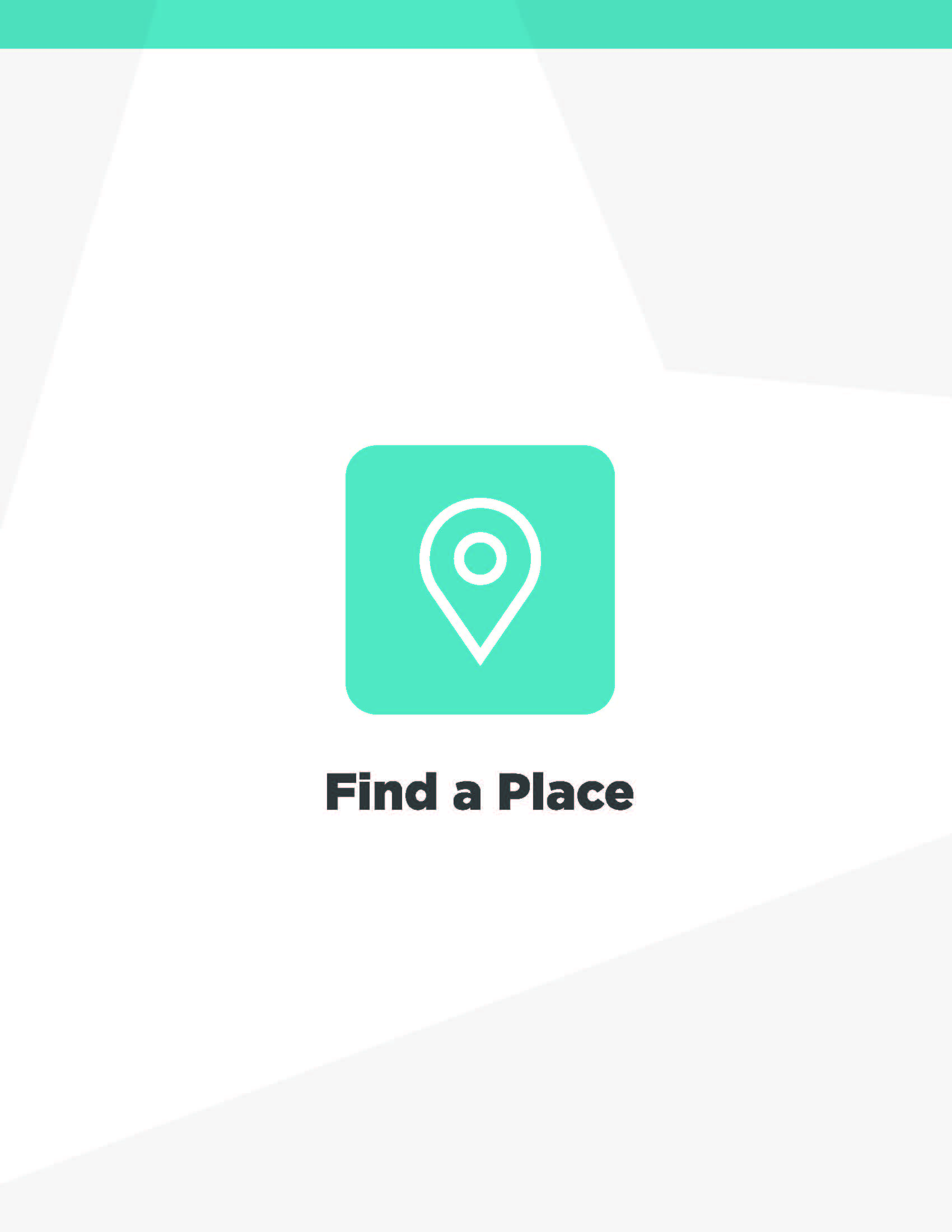 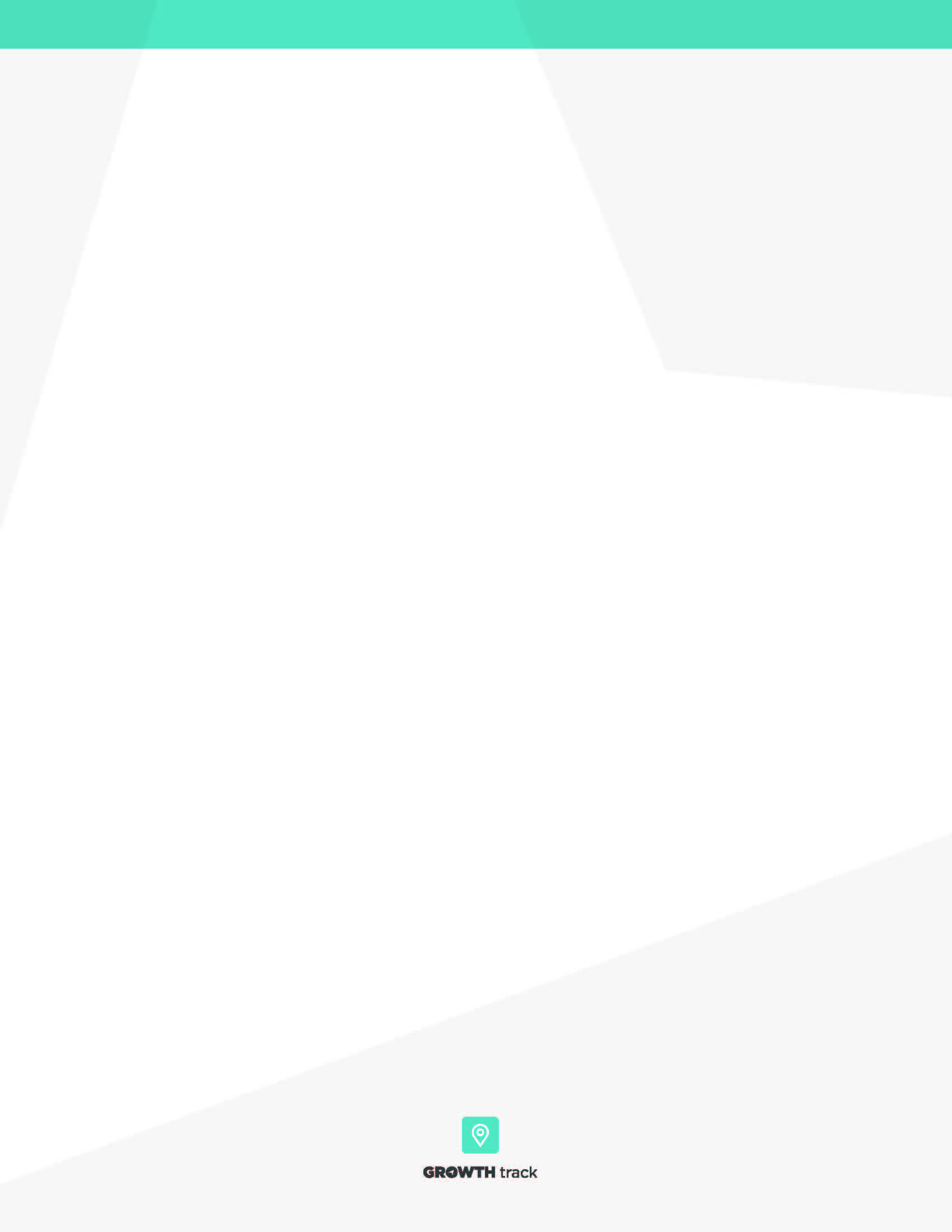 Part 1:  The Discipleship JourneyWELCOME TO STEP 2: FIND A PLACEWe’re so glad you’re here!THE DISCIPLESHIP JOURNEY At Christ Place we’re striving to not only be attenders of a church, but also students of the Word of God, who allow the Bible to transform us from the inside out. When we begin a relationship with Jesus, we enter a life-long process of becoming more like Christ. So how does life-change happen? We believe that transformation in our lives happens in 3 main ways:Adopting the __________________ of Jesus. (Core Beliefs) Engaging in ___________- ___________  Exercises. (Spiritual Practices)Participating in _________________. (Fellowship)THE MARKS OF A DISCIPLE“Then Peter continued preaching for a long time, strongly urging all his listeners, “Save yourselves from this crooked generation!” Those who believed what Peter said were baptized and added to the church that day—about 3,000 in all. All the believers devoted themselves to the apostles’ teaching, and to fellowship, and to sharing in meals (including the Lord’s Supper), and to prayer.  A deep sense of awe came over them all, and the apostles performed many miraculous signs and wonders. And all the believers met together in one place and shared everything they had. They sold their property and possessions and shared the money with those in need. They worshiped together at the Temple each day, met in homes for the Lord’s Supper, and shared their meals with great joy and generosity— all the while praising God and enjoying the goodwill of all the people. And each day the Lord added to their fellowship those who were being saved. Acts 2:40-47 NLTThe Marks of a Disciple are the key indicators of spiritual growth in an individual’s life that we hope to see developed in every Christ follower at Christ Place:  Disciples are committed to winning people to Christ. (Acts 2:40,47)Disciples obey Christ’s command to be baptized. (Acts 2:41)Disciples devote themselves to Scripture. (Acts 2:42)                                    &                                     Disciples practice personal and corporate time with God. (Acts 2:42, 47)Disciples walk in the Spirit and by faith for the supernatural. (Acts 2:43)Disciples commit themselves to one another in dramatic form. (Acts 2:42, 44, 46)Disciples give of themselves with a generosity unlike anything this world has ever experienced. (Acts 2:45)JOIN THE DISCIPLESHIP PROCESSAs a church, we have attempted to create a process of what your next steps could look like after you complete Growth Track:Complete Growth Track and become a Member. Join a Connect Group - ChristPlace.Church/ConnectServe on a Dream Team - ChristPlace.Church/VolunteerInvite Someone!      NEW TO FAITHBaptism - If you recently began a new relationship with Jesus, we encourage you to get baptized as soon as possible! You can go to www.christplace.church/baptism or as your facilitator how you can sign up for the next orientation. New Believer’s Classes / Groups – Throughout the year, we offer a variety of resources and tools to help people who are new to faith gain traction in their spiritual journey. For more information, visit www.christplace.church/iamchanged.         My Next Step is________________________________PART 2:  Discovering My DesignFor we are God’s masterpiece. He has created us anew in Christ Jesus, so we can do the good things he planned for us long ago.  Ephesians 2:10INTROThe best way to Find a Place to serve is to understand first, that God created you with unique strengths and talents. The Holy Spirit also gives us spiritual gifts that we can use to encourage people and build the Church.DISC and Spiritual Gifts AssessmentAt Christ Place, we believe self-awareness is one of the building blocks of growth. Two assessments that we like to use to begin the self-aware journey are DISC Personality and Spiritual Gifts Assessments. Whatever your results may be, this is not a label or a limit to your growth. It is simply a starting point to discover more.My	& 	.“We have different gifts, according to the grace given us. If a man’s gift is prophesying, let him use it in proportion to his faith. If it is serving, let him serve; if it is teaching, let him teach; if it is encouraging, let him encourage; if it is contributing to the needs of others, let him give generously; if it is leadership, let him govern diligently; if it is showing mercy, let him do it cheerfully.” Romans 12:6–8My 	               	.“So here’s what I want you to do, God helping you: Take your everyday, ordinary life—your sleeping, eating, going-to-work, and walking-around life—and place it before God as an offering. Embracing what God does for you is the best thing you can do for Him.”Romans 12:1 (MSG)My                                       .“All praise to God, the Father of our Lord Jesus Christ. God is our merciful Father and the source of all comfort. He comforts us in all our troubles so that we can comfort others. When they are troubled, we will be able to give them the same comfort God has given us.  2 Corinthians 1:3–4 (NLT)DISC & Spiritual Gifts AssessmentHOW TO TAKE THE PERSONALITY ASSESSMENTStep 1: Answer each question under sections 1–4 by circling the number that best describes you. Allow yourself two to three minutes to complete this step before moving on to other steps.Step 2: Add the total of circled numbers for the five statements under each section. Write each total on the indicated total line for each section.Step 3: Identify the two groups with the highest totaled number to discover your dominant personality traits. Then write your predominant personality traits sequence in the top left-hand corner (DI, ID, SC, CD, etc.).Section 1 = “D” personalitySection 2 = “I” personalitySection 3 = “S” personalitySection 4 = “C” personalityStep 4: Read the description of your most predominant personality trait (D, I, S, C) on page 10 and the description of your two highest personality traits (DI, ID, SC, CD, etc.) on page 11.DISC Personality Assessment
My Personality and Leadership Style:  	     DISCOVERING YOUR PERSONALITYD“D”s are direct and decisive; they are risk takers and problem solvers. They are more concerned with completing tasks and winning than they are with gaining approval from people. Though the internal drive tends to make them insensitive to those around them, “D”s are not afraid to challenge the status quo, and they thrive when it comes to developing new things. They need discipline to excel, and they respond to direct confrontation. The greatest fear of a “D” is to be taken advantage of, and even despite their possible weaknesses—which include an aversion to routine, a tendency to overstep authority, an argumentative nature, and a habit of taking on too much—they place a high value on time and use their innovative thinking to accomplish difficult tasks and conquer challenges.I“I”s are inspiring and impressive. Enthusiastic, optimistic, impulsive, and emotional—they tend to be creative problem solvers and excellent encouragers. They often have a large number of friends, but they can become more concerned with approval and popularity than with getting results. An “I”s greatest fear is rejection, but they thrive when it comes to motivating others. Their positive sense of humor helps them negotiate conflicts. Though they can be inattentive to details and poor listeners, they can be great peacemakers and effective teammates when they control their feelings and minimize their urge to entertain and be the center of attention. They value lots of human touch and connection.S“S”s are steady and more reserved. Because they are stable and predictable, they do not like change, and they thrive in secure, non-threatening environments. They are often friendly and understanding as well as good listeners and loyal workers who are happy doing the same job consistently. With an incredible ability to forgive, reliable and dependable “S”s tend to make the best friends. Their greatest fear, however, is loss of security, and their possible weaknesses naturally include not only resistance to change, but also difficulty adjusting to it. They can also be too sensitive to criticism and unable to establish priorities. In order to avoid be taken advantage of, “S”s need to be stronger and learn how to say “no.” They also like to avoid the limelight, but when given an opportunity to genuinely help others, they will gladly rise to the occasion. They feel most valued when they have truly helped someone.C“C”s are compliant and analytical. Careful and logical lines of thinking drive them forward, and accuracy is a top priority. They hold high standards and value systematic approaches to problem solving. Though they thrive when given opportunities to find solutions, they tend to ignore the feelings of others and can often be critical and downright crabby. Verbalizing feelings is difficult for them, but when they are not bogged down in details and have clear-cut boundaries, they can be big assets to the team by providing calculated “reality checks”. The “C”s biggest fear is criticism, and their need for perfectionism is often a weakness, as is their tendency to give in when in the midst of an argument. However, they are thorough in all activities and can bring a conscientious, even-tempered element to the team that will provide solid grounding. They value being correct the most.D/I"D/l"s are curious concluders who place emphasis on the bottom line and work hard to reach their goals. They are more determined than they are inspirational, yet their high expectations and standards for themselves and those around them typically causes them to make quite an impact, motivating others to follow them. They have an array of interests and can become distracted by taking on too many projects. They often need to focus, prioritize, and simply slow down. Because "D/l"s thrive on activity and forward motion, they like to accomplish tasks through a large number of people.Biblical Examples: Joshua (Joshua 1), Noah (Genesis 6-9), Sarah (Genesis 16, 1 Peter 3:6)I/D"1/D"s are persuaders who are outgoing and energetic. They enjoy large groups and use their power of influence to attain respect and convince people to follow their lead. Sometimes they can be viewed as fidgety and nervous, but it comes from their need to be a part of challenges that have variety, freedom, and mobility. "1/ D"s could benefit from learning to look before they leap and spending more time being studious and still. They make inspiring leaders and know how to get results from and through people.Biblical Examples: John the Baptist (Luke 3), Peter (Matthew 16 and 26, Acts 3),Rebekah (Genesis 24)S/D"S/D"s are quiet leaders who can be counted on to get the job done. They perform better in small groups and do not enjoy speaking in front of crowds. Though they can be soft- and hard-hearted at the same time, they enjoy close relationships with people, being careful not to dominate them. Challenges motivate them, especially ones that allow them to take a systematic approach. Because this personality style tends to be determined, persevering through time and struggles, they benefit from encouragement and positive relationships.Biblical Examples: Martha (Luke 10:38-42), Job (Job 1:5, James 5:11)C/D"C/D"s are cautious and determined designers who are consistently task-oriented and very aware of problems. Sometimes viewed as insensitive, they do care about individual people but have a difficult time showing it. They often feel they are the only ones who can do the job the way it needs to be done, but because of their administrative skills, they are able to bring plans for change and improvements to fruition. "C/D"s have a tendency to be serious and could benefit from being more optimistic and enthusiastic. Despite their natural drive to achieve, they should concentrate on developing healthy relationships and simply loving people.Biblical Examples: Bezalel (Exodus 35:30-36, 8, 37:1-9), Jochebed (Exodus 1:22-2:4),Jethro (Exodus 2,18)D/S"D/S"s are achievers with an ability to persevere. They are more active than passive, but they possess a kind of calm sensitivity and steadiness that makes them good leaders. They seem to be people oriented but can easily be dominant and decisive when it comes to tasks and project planning. They strive to accomplish goals with fierce determination that comes from strong internal drive, but they could benefit from contemplative and conservative thinking as well as spending more time focusing on relationships.Biblical Examples: Daniel (Daniel 1-6), Job (Job 1:5, James 5:11), Martha (Luke 10:38-42)I/S"1/S"s are influential counselors who love people, and it's no surprise that people love them. They live to please and serve, and they tend to be good listeners. Looking good and encouraging others is important to them, as is following through and being obedient. They often lack in the area of organization and can be more concerned with the people involved than they are with the task at hand. However, they can be center stage or behind the scenes with equal effectiveness, and they shine when it comes to influencing and helping others.Biblical Examples: Barnabas (Acts 4, 9, 11-15), Elisha (1 Kings 19, 2 Kings 2-3),Nicodemus (John 3, 7, 19)S/I"S/l"s are inspirational counselors who exhibit warmth and sensitivity. Tolerant and forgiving, they have many friends because they accept and represent others well. Their social nature and desire to be likable and flexible makes them inclined to be overly tolerant and non-confrontational. "S/l"s will benefit from being more task-oriented and paying more attention to detail. Kind and considerate, they include others and inspire them to follow. Words of affirmation go a long way with this personality type, and with the right motivation, they can be excellent team players.Biblical Examples: Mary Magdalene (Luke 7:36-47), Barnabas (Acts 4, 9, 11-15),Elisha (1 Kings 19, 2 Kings 2-13)C/I"C/l"s pay attention to the details. They tend to impress others by doing things right and stabilizing situations. Not considered aggressive or pushy, they enjoy both large and small crowds. Though they work well with people, they are sometimes too sensitive to what others think about them and their work. They could benefit from being more assertive and self-motivated. Often excellent judges of character, they easily trust those who meet their standards. They are moved by genuine and enthusiastic approval as well as concise and logical explanations.Biblical Examples: Miriam (Exodus 15-21, Numbers 12:1-15), Ezra (Ezra 7, 8)D/C"D/C"s are challengers and can either be determined students or defiant critics. Being in charge is important to them, yet they care little about what others think as long as they get the job done. They have a great deal of foresight and examine every avenue to find the best solution; they prefer to work alone. Though they fear failure and the lack of influence, they are motivated by challenges and can often be excellent administrators. They can benefit from learning to relax and paying more attention to people.Biblical Examples: Malachi (Malachi 4), Nathan (2 Samuel 12:1-13), Nahum (Nahum 1-3)I/C"1/C''s are inspiring yet cautious assessors who are excellent communicators through the combination of concerned awareness and appreciation of people. They excel in determining ways to improve production. They tend to be impatient and critical, and they can also be overly persuasive and too consumed by the desire to win. "1/C"s like to work inside the box, and they could benefit from trying new things and caring less about what others think. This personality type often possesses a gift for teaching; they are generally dependable when it comes to paying attention to details and getting the job done.Biblical Examples: Miriam (Exodus 15-21), Ezra (Ezra 7-8), Shunammite Woman (2 Kings 4:8-37)S/C"S/C"s are diplomatic and steady, as well as detail-oriented. Stable and contemplative, they like to weigh the evidence and discover the facts to come to a logical conclusion. More deliberate, they prefer to take their time, especially when the decision involves others. Possible weaknesses include being highly sensitive and unable to handle criticism, and they also need to be aware of the way they treat others. Operating best in precise and cause-worthy projects, the "S/C" can be a peacemaker; this makes them a loyal team member and friend.Biblical Examples: Moses (Exodus 3, 4, 20, 32), John (John 19:26-27), Eliezer (Genesis 24)C/S"C/S"s are systematic and stable. They tend to do one thing at a time-and do it right. Re served and cautious, they would rather work behind the scenes to stay on track; however, they seldom take risks or try new things and naturally dislike sudden changes in their environments. Precisionists to the letter, they painstakingly require accuracy and fear criticism, which they equate to failure. Diligent workers, their motivation comes from serving others.Biblical Examples: Esther (Esther 4), Zechariah (Luke 1), Joseph (Matthew 1:1-23)PERSONALITY OPPORTUNITIES & BLIND SPOTS  “D” – Dominant, Direct, Task Oriented, Decisive, Organized, Outgoing, OutspokenStrive to listen to other people more attentively.Try to be less controlling and domineering.Develop a greater appreciation for the opinions, feelings, and desires of others.Put more energy into personal relationships.Show your support for the other team members. “I” – Influential, Interested in People, Witty, Easygoing, OutgoingWeigh the pros and cons before making a decision; be less impulsive.Remember to help with tasks more.Exercise control over your actions, words, and emotions.Focus more on details and facts.Remember to slow down your pace for other people.Talk less; listen more. “S” – Steady, Stable, Analytical, People Oriented, IntrovertedConsider how change is healthy. Try to change more willingly.Be more direct in your interactions.Focus on overall goals of your family or group rather than specific procedures.Deal with confrontation constructively.Develop more flexibility.Try to show more initiative. “C” – Compliant, Competent, Task Oriented, Goal Oriented, IntrovertedConcentrate on doing the right things – not just doing things right.Be less critical of others’ ideas and methods.Respond more quickly to accomplish others’ goals.Strive to build relationships with other people and family members.Be more decisive.Focus less on facts and more on people.DISCOVERING YOUR SPIRITUAL GIFTS“Now about spiritual gifts, brothers, I do not want you to be ignorant.” 1 Corinthians 12:1SPIRITUAL GIFTS ARE NOT:                                                                           ,                                               ,                                .We all have natural abilities that we’ve learned from those around us, regardless of Christian faith. Many times, our natural abilities and strengths are redeemed by Jesus to become spiritual gifts. 	  	            .We are all called to have character, and our gifts should produce the nature of Jesus Christ in each person. A person should not say he has the “gift of peace” when we are all encouraged to develop that characteristic. Spiritual gifts offer opportunities for us to exemplify Christ. 	 or 	            .Spiritual gifts often lead to titles or positions, but a person may have the gift without the role or the role without the gift. Regardless, we should serve whenever we are given the opportunity.Working in the area of your gifting will allow you to “be” the person who God has called you to be rather than just “doing” good things.	-  	       .Spiritual gifts are endowments given by God to His people for accomplishing His purpose on the earth. Spiritual gifts are given for the glory of God.How do I receive Spiritual Gifts?A. Accept Jesus Christ as Lord of your life.B. Apply yourself to learning about spiritual gifts.C. Ask for the Lord to give you spiritual gifts. “Follow the way of love and eagerly desire spiritual gifts… try to excel in gifts that build up the church.” 1 Corinthians 14:1HOW TO TAKE THE SPIRITUAL GIFTS ASSESSMENTStep 1: Respond to the spiritual gifts statements by writing the number that indicates how each statement describes you in the blanks.1- Almost Never |  2- Seldom |  3- Sometimes |  4- Frequently   | 5- Almost AlwaysAllow yourself six minutes to answer all questions before moving on to other steps.Step 2: Add each line left to right and place the totaled number in the total column.Step 3: Identify your three highest totaled numbers with the corresponding letter and the spiritual gift it represents (listed on the pages following the assessment).Step 4: Read about your gifts.Step 5: Connect with a team that complements your personality, highest rated spiritual gifts, and availability to serve.Online Option Test – GiftsTest.ComSPIRITUAL GIFT RATINGSGIFT DEFINITIONS & SCRIPTURE REFERENCESThe following contains definitions of the Spiritual gifts. While not meant to be dogmatic or final, these definitions and supporting scriptures do correspond to characteristics of the gifts as expressed in the Gifts Questionnaire.The team list following the supporting scripture provides suggested teams with serving environments where the corresponding gifts can be most effective.ADMINISTRATIONThe gift of administration is the divine strength or ability to organize multiple tasks and groups of people to accomplish these tasks. Luke 14:28-30; Acts 6:1-7; 1 Corinthians 12:28 (Kids, Worship & Tech Ministry, Growth Track Leadership, Office/Admin Support)APOSTLESHIPThe gift of apostleship is the divine strength or ability to pioneer new churches and ministries through planting, overseeing, and training. Acts 15:22-35; 1 Corinthians 12:28; 2 Corinthians 12:12; Galatians 2:7-10; Ephesians 4:11-14 (Growth Track Leadership, Connect Group Leadership, Local & Global Missions)CRAFTSMANSHIPThe gift of craftsmanship is the divine strength or ability to plan, build, and work with your hands in construction environments to accomplish multiple ministry applications. Exodus 30:22, 31:3-11; 2 Chronicles 34:9-13; Acts 18:2-3 (Kids, Youth, Worship & Tech Ministry, Facility Support) DISCERNMENTThe gift of discernment is the divine strength or ability to spiritually identify falsehood and to distinguish between right and wrong motives and situations. Matthew 16:21-23; Acts 5:1-11, 16:16-18; 1 Corinthians 12:10; 1 John 4:1-6 (Growth Track Leadership, Kids, Connect Group Leadership, Prayer Team)EVANGELISMThe gift of evangelism is the divine strength or ability to help non-Christians take the necessary steps to becoming a born-again Christian. Acts 8:5-6, 8:26-40, 14:21, 21:8; Ephesians 4:11-14 (Youth, Connect Group Leadership, Local & Global Missions)EXHORTATIONThe gift of exhortation is the divine strength or ability to encourage others through the written or spoken word and Biblical truth. Acts 14:22; Romans 12:8; 1 Timothy 4:13; Hebrews 10:24-25 (Events, Worship & Tech Ministry, Guest Services, Growth Track Leadership, Kids, Youth, Connect Group Leadership)FAITHThe gift of faith is the divine strength or ability to believe in God for unseen supernatural results in every arena of life. Acts 11:22-24; Romans 4:18-21; 1 Corinthians 12:9; Hebrews 11 (All Teams)GIVINGThe gift of giving is the divine strength or ability to produce wealth and to give by tithes and offerings for the purpose of advancing the Kingdom of God on earth. Mark 12:41-44; Romans 12:8; 2 Corinthians 8:1-7, 9:2-7 (Local & Global Missions, Events)HEALINGThe gift of healing is the divine strength or ability to act as an intermediary in faith, prayer, and by the laying-on of hands for the healing of physical and mental illnesses. Acts 3:1-10, 9:32-35, 28:7-10; 1 Corinthians 12:9, 28 (Connect Group Leadership, Growth Track Leadership, Prayer Team)HELPSThe gift of helps is the divine strength or ability to work in a supportive role for the accomplishment of tasks in Christian ministry. Mark 15:40-41; Acts 9:36; Romans 16:1-2; 1 Corinthians 12:28 (Guest Services, Events, Growth Track Leadership, Office/Admin Support, Local & Global Missions)HOSPITALITYThe gift of hospitality is the divine strength or ability to create warm, welcoming environments for others in places such as your home, office, or church. Acts 16:14-15; Romans 12:13, 16:23; Hebrews 13:1-2; 1 Peter 4:9 (Events, Guest Services, Growth Track Leadership, Connect Group Leadership)INTERCESSIONThe gift of intercession is the divine strength or ability to stand in the gap in prayer for someone, something, or someplace, believing for profound results. Hebrews 7:25; Colossians 1:9-12, 4:12- 13; James 5:14-16 (Connect Group Leadership, Prayer Team, Local & Global Missions)KNOWLEDGEThe gift of knowledge is the divine strength or ability to understand and to bring clarity to situations and circumstances often accompanied by a word from God. Acts 5:1-11; 1 Corinthians 12:8; Colossians 2:2-3 (Connect Group Leadership, Prayer Team)LEADERSHIPThe gift of leadership is the divine strength or ability to influence people at their level while directing and focusing them on the big picture, vision, or idea. Romans 12:8; 1 Timothy 3:1-13, 5:17; Hebrews 13:17 (All Teams)MERCYThe gift of mercy is the divine strength or ability to feel empathy and to care for those who are hurting in any way. Matthew 9:35-36; Mark 9:41; Romans 12:8; 1 Thessalonians 5:14 (Connect Group Leadership, Kids)MIRACLESThe gift of miracles is the divine strength or ability to alter the natural outcomes of life in a supernatural way through prayer, faith, and divine direction. Acts 9:36-42, 19:11-12, 20:7-12; Romans 15:18-19; 1 Corinthians 12:10, 28 (Connect Group Leadership, Prayer Team)MISSIONARYThe gift of missions is the divine strength or ability to reach others outside of your culture and nationality, while in most cases living in that culture or nation. Acts 8:4, 13:2-3, 22:21; Romans 10:15 (Connect Group Leadership, Local & Global Missions)MUSIC/WORSHIPThe gift of music/worship is the divine strength or ability to sing, dance, or play an instrument primarily for the purpose of helping others worship God. Deuteronomy 31:22; 1 Samuel 16:16; 1 Chronicles 16:41-42; 2 Chronicles 5:12-13, 34:12; Psalm 150 (Kids, Worship & Tech Ministry)PASTOR/SHEPHERDThe gift of pastor/shepherd is the divine strength or ability to care for the personal needs of others by nurturing and mending life issues. John 10:1-18; Ephesians 4:11-14; 1 Timothy 3:1-7; 1 Peter 5:1-3 (Growth Track Leadership, Kids, Youth, Connect Group Ministry)PROPHECYThe gift of prophecy is the divine strength or ability to boldly speak and bring clarity to scriptural and doctrinal truth, in some cases foretelling God’s plan. Acts 2:37-40, 7:51-53, 26:24-29; 1 Corinthians 14:1-4; 1 Thessalonians 1:5 (Connect Group Ministry, Growth Track Leadership, Prayer Team)SERVICEThe gift of serving is the divine strength or ability to do small or great tasks in working for the overall good of the body of Christ. Acts 6:1-7; Romans 12:7; Galatians 6:10; 1 Timothy 1:16-18; Titus 3:14 (Events, Guest Services, Kids, Youth, Facility Support, Office/Admin Support)TEACHINGThe gift of teaching is the divine strength or ability to study and learn from the Scriptures primarily to bring understanding and depth to other Christians. Acts 18:24-28, 20:20-21; 1 Corinthians 12:28; Ephesians 4:11-14 (Connect Group Leadership)TONGUES (and Interpretation)The gift of tongues is the divine strength or ability to pray in a heavenly language to encourage your spirit and to commune with God. The gift of tongues is often accompanied by interpretation and should be used appropriately. Acts 2:1-13; 1 Corinthians 12:10, 14:1-14 (Prayer Team)WISDOMThe gift of wisdom is the divine strength or ability to apply the truths of Scripture in a practical way, producing the fruitful outcome and character of Jesus Christ. Acts 6:3,10; 1 Corinthians 2:6-13, 12:8 (Worship & Tech, Prayer Team, Connect Group Leadership)PUTTING IT ALL TOGEtHERMy Personality and Spiritual GiftsPersonality Profile____________ (D, I, S, C)	What are my Top 3 Spiritual Gifts?_________________________________________________________________________________________________________What two aspects of my passions, personality, and gifts do I want to grow in or learn more about?______________________________________________________________________Part 3:  Dream Team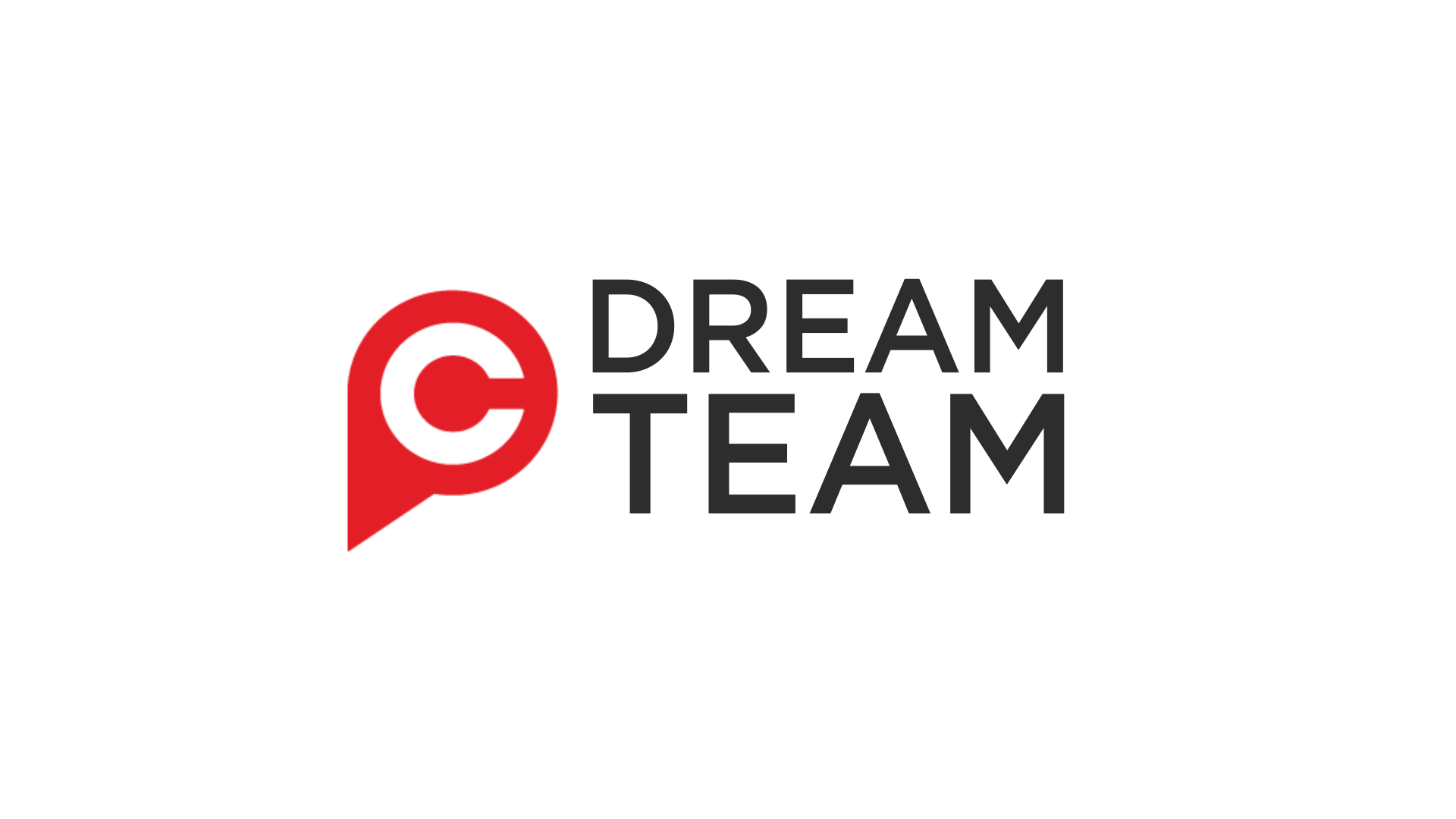 TEAM DESCRIPTIONS:GUEST SERVICES/HOSPITALITY: This is the team that loves people and creates the “Welcome Home” experience at Christ Place. At every door and throughout the weekend experience, this energetic team serves by providing a hot cup of coffee, connecting with guests, helping people to their seats, handing out programs, eliminating distractions, or serving on our ushering teams. (Exhortation, Faith, Helps, Hospitality, Leadership, Service)CoffeeGreetersInfo CenterParking LotService ExperienceUshersKIDS: CP Kids has dynamic programs available during midweek and weekends. We are always looking for team members who want to make young disciples of Jesus in our Nursery, Pre-K and K-5 areas on all campuses. (Administration, Craftsmanship, Discernment, Exhortation, Faith, Leadership, Mercy, Music/Worship, Pastor/ Shepherd, Service)PRAYER TEAM: This team provides prayer coverage during our services and prays with people immediately following our worship services. Furthermore, God uses our prayer team in the area of intercession throughout the week. (Discernment, Faith, Healing, Intercession, Knowledge, Leadership, Miracles, Prophecy, Tongues, Wisdom)WORSHIP & CREATIVE ARTS: The worship team consists of worship and song leaders, and musicians. So much happens behind the scenes as well. We have open positions for camera operators, light & sound, and Pro Presenter operators. (Faith, Leadership, Music/Worship, Wisdom)YOUTH: CP Youth has ministry opportunities during midweek and weekends reaching students in grades 6-12. We have opportunities available on all campuses! (Evangelism, Exhortation, Faith, Leadership, Pastor/Shepherd, Service)Visit www.christplace.church/volunteerCONGRATULATIONS!YOU COMPLETED GROWTH TRACK!What Happens Now?You'll receive an e-mail from the Growth Track team in the next seven days to check in and answer any questions you may have.Connect Group and Dream Team leaders will reach out to you about the opportunities you requested more information about.If our team can help you in any way, please don't hesitate to contact us! You can e-mail the Growth Track team at growthtrack@christplace.church or contact the church office at 402.421.1111.1.   		Never1.   		NeverRarelySomeOftenAlwaystimesI am assertive, demanding, and decisive.12345I enjoy doing multiple tasks at once.12345I thrive in a challenge-based environment.12345I think about tasks above others or myself.12345I am motivated by accomplishment and authority.123452.   		Never2.   		NeverRarelySomeOftenAlwaystimesI enjoy influencing and inspiring people.12345I am optimistic about others.12345I tend to be the life of the party.12345I think about motivating people.12345I am motivated by recognition and approval.123453.  		Never3.  		NeverRarelySomeOftenAlwaystimesI thrive in consistent environments over changing ones.12345I prefer specifics over generalizations.12345I enjoy small groups of people.12345I prefer being a member of a team over leading the team.12345I am motivated by stability and support.123454.   		Never4.   		NeverRarelySomeOftenAlwaystimesI typically do not take big risks.12345I love tasks, order, and details.12345I am right most oft he time.12345I comply with clearly defined rules.12345I am motivated by quality and correctness.12345SPIRITUAL GIFT QUESTIONSI like organizing services and events.I enjoy starting new churches.Working with my hands is fun for me.I can tell when someone is insincere.I pray for the lost daily.Encouraging others is a high priority in my life.Believing God for our daily needs is important to me.Influencing others for the kingdom of God through finances is extremely important to me.I look for opportunities to pray for the sick.I enjoy doing the little things that others do not.Having people over to my house is something I do often.Spending hours in prayer for other people is very enjoyable to me.Education is very important to me.I tend to motivate others to get involved.My heart hurts when I see others hurting.I believe God will use me to enact His miracles.I enjoy sharing the gospel with other people groups and nationalities.I’ve devoted considerable time to mastering my voice and or instrument.Caring for the hurting is paramount in my eyes.The willful sin of others really aggravates me.I enjoy serving behind the scenes.I like creating outlines of the Bible.God has used me to interpret a heavenly language.I enjoy the book of Proverbs more than any other book in the Bible.I am passionate about managing details.I prefer to pioneer new ministry projects.I consider myself a craftsman or craftswoman.I sense when situations are spiritually unhealthy.I am greatly concerned about seeing the lost saved.I try to come across loving and caring.Asking God for a list of big things is exciting to me.I find ways to give offerings above my tithe.I believe miraculous healing is for this day and age.Helping others is one of my highest achievements.Creating a warm and welcoming home is important to me.I am burdened to pray for situations in the world.People seek me out to learn more about the Kingdom of God.I prefer to take the lead whenever necessary.I’m very sensitive to sad stories.Miracles often happen when I’m nearby.Living in another country to benefit the gospel is exciting to me.I desire to serve the church through worship.I enjoy connecting, caring for, and coaching others.Confronting someone with sin in their life is not hard.It bothers me when people sit around and do nothing.I share Biblical truth with others in hopes of their personal growth.I pray in tongues daily.When I study scripture, God gives me unique insights.Creating a task list is easy and enjoyable for me.I am attracted to ministries that start new churches.Building something with my hands is very rewarding to me.I can pinpoint issues or problems before others.I enjoy sharing the gospel with a total stranger.I look for ways to be an encouragement to other people.I trust that God has my back in every situation.Making more money means that I can give more.God has used me to bring healing to those who are sick.Being a part of the process is fulfilling to me.I tend to make total strangers feel at home.People often describe me as a prayer warrior.I enjoy knowing biblical details and helping others to understand.I delegate responsibilities to accomplish tasks.I am motivated to help those who are less fortunate.I have a constant hunger to see God’s miraculous power.I focus a lot on reaching the world for Christ.I gain my deepest satisfaction through leading others in vocal or instrumental worship.I enjoy walking with someone in times of difficulty.I enjoy hearing passionate and clear preaching of the truth.I like to do small things that others pass over.I prefer to teach the Bible topically rather than verse by verse.Praying in the Spirit is encouraging and important to me.When faced with difficulty I tend to make wise decisions and choices.1 – Almost Never2 - Seldom3 -Sometimes4 - FrequentlyTotal5 - Almost AlwaysGifts1.  	25.  	49.  	A.  Administration	2.  	26.  	50.  	B.  Apostleship	3.  	27.  	51.  	C.  Craftsmanship	4.  	28.  	52.  	D.  Discernment	5.  	29.  	53.  	E.  Evangelism	6.  	30.  	54.  	F.  Exhortation	7.  	31.  	55.  	G.  Faith	8.  	32.  	56.  	H.  Giving	9.  	33.  	57.  	I.   Healing	10.  	34.  	58.  	J.   Helps	11.  	35.  	59.  	K.  Hospitality	12.  	36.  	60.  	L.  Intercession	13.  	37.  	61.  	M.  Knowledge	14.  	38.  	62.  	N.  Leadership	15.  	39.  	63.  	O.  Mercy	16.  	40.  	64.  	P.   Miracles	17.  	41.  	65.  	Q.  Missionary	18.  	42.  	66.  	R.  Music / Worship 	19.  	43.  	67.  	S.  Pastor / Shepherd	20.  	44.  	68.  	T.  Prophecy	21.  	45.  	69.  	U.  Service	22.  	46.  	70.  	V.  Teaching	23.  	47.  	71.  	W.  Tongues	24.  	48.  	72.  	X.  Wisdom	